Дата: 13.03.17Математика, 2 «Е»Математика, 2 «Е»Тема урокаРешение уравнения вида х+45=90+7Решение уравнения вида х+45=90+7Тип урокаИзучение нового материала.Изучение нового материала.Цель урокаа)	Составить и решить уравнения со сложной структурой, которые связаны с действиями сложения и вычитания.б)	Установить взаимообратность сложения и вычитания и использовать ее для решения уравнений.в)	Закрепить в группе умение присчитывания и отсчитывания.а)	Составить и решить уравнения со сложной структурой, которые связаны с действиями сложения и вычитания.б)	Установить взаимообратность сложения и вычитания и использовать ее для решения уравнений.в)	Закрепить в группе умение присчитывания и отсчитывания.Ожидаемый результаты.К окончанию урока учащиеся должны узнать: как решаются сложные уравнения?Должны уметь: правильно решать сложные уравнения.К окончанию урока учащиеся должны узнать: как решаются сложные уравнения?Должны уметь: правильно решать сложные уравнения.Методы и методические приемы.Информационно-сообщающий ;объяснительный; побуждающий; практический, поисковый, наглядный.Информационно-сообщающий ;объяснительный; побуждающий; практический, поисковый, наглядный.Оборудование.Ресурсы. Таблица решения сложных уравнений. Таблица решения сложных уравнений.       Ход урока.       Ход урока.       Ход урока.Этапы урока, время.Деятельность учителяДеятельность учащихся1.Организационный момент(2 мин)Приветствие учащихся. Проверка посещаемости. Психологический настрой на работу.Приветствие учителя. Подготовка к уроку. Повторение пройденного.2.Проверка домашнего задания.(10 мин)Математический диктант:Запишите последующее число числа 83.Запишите предыдущее число числа 1000.На сколько десятков 50 меньше 90?Какое число стоит между числами 233 и 235?Задумали число. Из него вычли 60 и получили 10. Какое число задумали?900 - уменьшаемое, 700 - вычитаемое. Чему равно значение разности?Первое слагаемое равно 440, второе - 20. Чему равно значение суммы?Отвечают на вопросы.3.Изучение нового материала.(20 мин)Ученикам предлагается рассмотреть равенства и назвать неизвестные компоненты действий. Далее ученики определяют пути (способом подбора, используют знания о взаимообратности сложения и вычитания) их нахождения. Здесь дети ссылаются на так называемые правила нахождения неизвестных компонентов арифметических действий.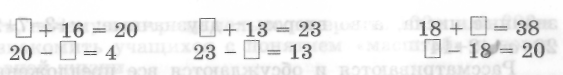 — Вспомните, как называются равенства, в которых есть неизвестные компоненты действий? Сообщение темы и цели урока. Работа с учебником.Задание №1. Выполняется устно по рисунку учебника. Дети составляют уравнения и решают его соответственно предложенному алгоритму действий. Особое внимание уделяется вопросу вычитания одинакового числа из обеих частей уравнения. Ученики должны объяснить, что для этого необходимо одновременно убрать гири массой, равной 2 кг. Весы приходят в равновесие. И делают вывод, что если из обеих частей вычесть одинаковое число, то равенство не меняется.Задание №2. Выполняется письменно с объяснением на доске. Можно решить 1 или 2 уравнения, а оставшиеся предложить для домашней работы.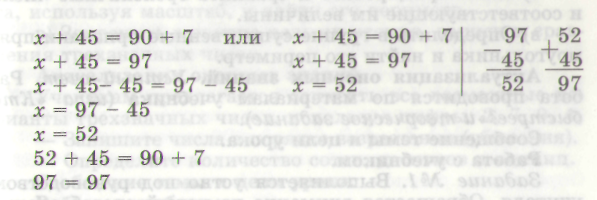 Задания №3, 4, 6. Выполняются и разбираются аналогично подобным заданиям, рассмотренным на предыдущих уроках. (Следует выполнить действия с предметами, отработать присчитывание по 4 и отсчитывание по 3.)Задание №5. При решении задачи ученики сравнивают условия и вопросы задач и преобразовывают их.До обеда -28 парПосле обеда -?, на 16 пар больше28 + 16 = 44 (п.)Ответ: 44 пары.Выполняют задания с учебника.5.Подведение итогов. Оценивание.(3 мин)Вам понравился урок?Все ли вам понятно?Подводят итог урока.6.Рефлексия.(3 мин)На этом этапе урока организуется работа в домашней группе.Ученикам предлагается составить и решить 2 уравнения на изученную тему, используя в первом случае однозначные числа, а во втором - двузначные: х+3=7+2 и 20+а=42+14Рассматриваются и обсуждаются все предложенные варианты.Примечание! На уроках акцентируется внимание на алгоритмы решения уравнений, где неизвестными являются уменьшаемое и вычитаемое. Кроме того, осуществляется отработка присчитывания по 5 и по 6, отсчитывания по 3. При рассмотрении задач сначала подбирается вопрос к условию так, чтобы задача решалась в одно действие, а затем — в два действия.Работают в группе.7.Домашние задание.(2 мин)№7.